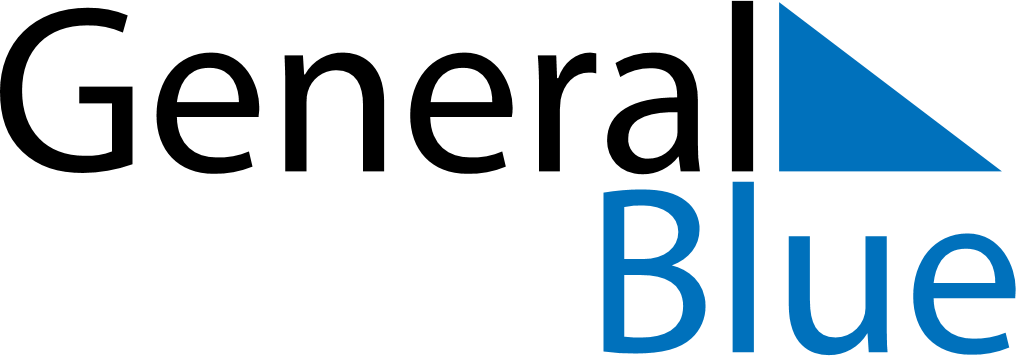 June 2024June 2024June 2024June 2024June 2024June 2024June 2024Klerksdorp, North-West, South AfricaKlerksdorp, North-West, South AfricaKlerksdorp, North-West, South AfricaKlerksdorp, North-West, South AfricaKlerksdorp, North-West, South AfricaKlerksdorp, North-West, South AfricaKlerksdorp, North-West, South AfricaSundayMondayMondayTuesdayWednesdayThursdayFridaySaturday1Sunrise: 6:54 AMSunset: 5:27 PMDaylight: 10 hours and 33 minutes.23345678Sunrise: 6:54 AMSunset: 5:27 PMDaylight: 10 hours and 32 minutes.Sunrise: 6:55 AMSunset: 5:27 PMDaylight: 10 hours and 32 minutes.Sunrise: 6:55 AMSunset: 5:27 PMDaylight: 10 hours and 32 minutes.Sunrise: 6:55 AMSunset: 5:27 PMDaylight: 10 hours and 31 minutes.Sunrise: 6:56 AMSunset: 5:27 PMDaylight: 10 hours and 31 minutes.Sunrise: 6:56 AMSunset: 5:27 PMDaylight: 10 hours and 30 minutes.Sunrise: 6:57 AMSunset: 5:27 PMDaylight: 10 hours and 30 minutes.Sunrise: 6:57 AMSunset: 5:27 PMDaylight: 10 hours and 29 minutes.910101112131415Sunrise: 6:57 AMSunset: 5:27 PMDaylight: 10 hours and 29 minutes.Sunrise: 6:58 AMSunset: 5:27 PMDaylight: 10 hours and 28 minutes.Sunrise: 6:58 AMSunset: 5:27 PMDaylight: 10 hours and 28 minutes.Sunrise: 6:58 AMSunset: 5:27 PMDaylight: 10 hours and 28 minutes.Sunrise: 6:59 AMSunset: 5:27 PMDaylight: 10 hours and 28 minutes.Sunrise: 6:59 AMSunset: 5:27 PMDaylight: 10 hours and 27 minutes.Sunrise: 6:59 AMSunset: 5:27 PMDaylight: 10 hours and 27 minutes.Sunrise: 7:00 AMSunset: 5:27 PMDaylight: 10 hours and 27 minutes.1617171819202122Sunrise: 7:00 AMSunset: 5:27 PMDaylight: 10 hours and 27 minutes.Sunrise: 7:00 AMSunset: 5:27 PMDaylight: 10 hours and 27 minutes.Sunrise: 7:00 AMSunset: 5:27 PMDaylight: 10 hours and 27 minutes.Sunrise: 7:00 AMSunset: 5:28 PMDaylight: 10 hours and 27 minutes.Sunrise: 7:01 AMSunset: 5:28 PMDaylight: 10 hours and 26 minutes.Sunrise: 7:01 AMSunset: 5:28 PMDaylight: 10 hours and 26 minutes.Sunrise: 7:01 AMSunset: 5:28 PMDaylight: 10 hours and 26 minutes.Sunrise: 7:01 AMSunset: 5:28 PMDaylight: 10 hours and 26 minutes.2324242526272829Sunrise: 7:02 AMSunset: 5:29 PMDaylight: 10 hours and 26 minutes.Sunrise: 7:02 AMSunset: 5:29 PMDaylight: 10 hours and 27 minutes.Sunrise: 7:02 AMSunset: 5:29 PMDaylight: 10 hours and 27 minutes.Sunrise: 7:02 AMSunset: 5:29 PMDaylight: 10 hours and 27 minutes.Sunrise: 7:02 AMSunset: 5:29 PMDaylight: 10 hours and 27 minutes.Sunrise: 7:02 AMSunset: 5:30 PMDaylight: 10 hours and 27 minutes.Sunrise: 7:02 AMSunset: 5:30 PMDaylight: 10 hours and 27 minutes.Sunrise: 7:02 AMSunset: 5:30 PMDaylight: 10 hours and 27 minutes.30Sunrise: 7:02 AMSunset: 5:31 PMDaylight: 10 hours and 28 minutes.